Risk Assessment / Quotation Request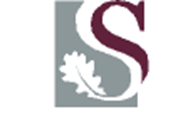  For Event Medical Services Stellenbosch University Campus Health ServicesThank-you for contacting Campus Health Service (CHS) regarding your event. In order for us to do an accurate risk assessment please complete the following as accurately as possible. Incomplete or inaccurate information may result in an inappropriate assessment of the risk of the event. CHS will not be held liable as a result.Name of event: Date of event:  start date:		end date:Venue (name): Start time e.g. 08h00:End time e.g. 16h00:If times differ on days please include detailed information in an email.Please note that calculations are based on 30min before the start till 30 min after the event. Please give actual start times.Event host name e.g. Maties sports code, SUSPI, faculty or dept:Event organiser contact (person): cell:			landline:Contact phone:Contact email: Event sponsor if applicable:Nature of event (please choose by highlighting): sports match (includes trials) / sports practice/ recreational activity / motor sport / pyrotechnic display / conference / classical performance / concert /other _____________________If sports related, List sports codes:If match/ competition please indicate the level of competition: (please choose by highlighting):  recreational / school / club / provincial / national / internationalExpected number of competitors:Expected number of teams:Expected number of fields /courts played at the same time:Are there any code specific requirements for this event e.g. presence of doctor, physio etc.? (attach federation /competition info if necessary)Television: Is this event going to be televised?Venue type: (please choose by highlighting): Indoor / Stadium / Outdoor in a confined location, (e.g. park) / Outdoor open (e.g. festival)Seating: (please choose by highlighting):  Seated / Mixed / StandingAudience profile: (please choose by highlighting): Full mix in family groups / Full mix not in family groups / Young adults / Children, teenagers / Rival groupsIs this a new event? Yes / noIs there a significant change in how the event is being held? Yes / no detail:If this is a recurrent event:	Were there previous medical incidents?	Describe:What type of medical services were present at previous years? E.g. # of medics, level of qualification, ambulance present, doctor present etc. What is the expected crowd size?Is this based on past experience? Yes /noWhat is the expected queuing time to gain entrance to the event? None / <1 hr / >1 hrAre there any additional hazards associated with the event of which you are aware? Please give details:Is there any other medical cover that is guaranteed to be at the event e.g. a named parent who is a doctor, and who will be carrying emergency equipment on the day?Please provide the name and phone number of such person:Do you only want a risk assessment? Yes/noNB*Please be aware that for any events on Stellenbosch University Property, the Emergency Action Plans (usually created by the ambulance provider) need to be submitted to CHS for approval, even if it is an outside provider. CHS has the delegated authority to prevent an event from going ahead if insufficient medical cover is planned for / provided. This is independent of the municipal disaster risk assessment.*If first aid providers who are not registered with an emergency medical company are used, their proof of current qualification (e.g. valid level 1 or BLS certificate) must be submitted to CHS before they are appointed.*Please be aware that most paramedic services (ambulances) do not include the cost of transporting a patient to hospital when quoting an event. For example they will quote to have an ambulance and personnel on site, but if that ambulance has to move, the patient gets charged at medical aid rates for the transport, this averages at R3000 per incident. The event organizers should either budget for this separately or make it clear in the event indemnity completed by participants that they are responsible for this. CHS and Stellenbosch University will not carry this cost.Would you like a quotation on the costs to supply the required medical personnel? You are under no obligation to use CHS as the provider, only once a quote has been signed by the event organiser and received by CHS will a contract be binding.Thank you for taking the time to complete and read this form. The completed form should be returned to Cecil Adams ceciladams@sun.ac.zaDr Jo-Anne H KirbyMBChB, MSc Sports MedicineMedical Doctor, Sports and Exercise Medicine Area of Campus Health Services